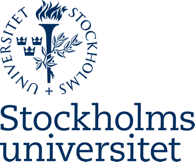 Designmönster för lärande 
Centrum för universitetslärarutbildningsu.se/ceulMönsternamnKursintroduktion på lärplattformen SammanhangKursintroduktionen har skett 3 veckor innan kursstart på kvällstid. I kursutvärderingar var det inte populärt att komma in på kvällstid. Jag ändrade därför till introduktion på lärplattformen, där förmedling av ämneskunskap samt bildande av partnerskap för kliniskt patientmöte skulle genomföras. ProblemVarken studenter eller lärare var glada i att ses på kvällstid för kursintroduktionen. LösningJag lade upp 1) interaktiva respektive 2) informationsmoment på lärplattformen Canvas (på KI): deltagarpresentation genom diskussionsforum, information om klinikplacering, bekräftelse av placering inklusive tider; presentation av ämneskunskap i 4 korta filmer, interprofessionellt samarbete i 3 korta filmer samt två uppgifter att göra klart till kursstart. KonsekvenserDetta ledde till att studenterna tog till sig ämneskunskapen men gemenskapen uppstod inte. Åtgärder:Stärka arbetet för gemenskapen genom filmer om bildandet av partnerskap.Kräva att studenterna upprättar ett gruppkontrakt, anpassat för kursen utifrån ett utvecklingsarbete på Karlstads universitet ( Rethink:KAU, https://kau.se/rethink) SystemCanvasÖvrigtFält för andra kommentarerMönsterskapare och datumAnne H Berman, anne.h.berman@ki.sehttps://orcid.org/0000-0002-7709-02307 februari 2020, reviderat 4 juni 2020